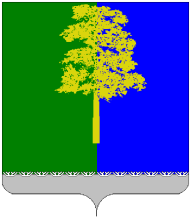 ХАНТЫ-МАНСИЙСКИЙ АВТОНОМНЫЙ ОКРУГ – ЮГРАДУМА КОНДИНСКОГО РАЙОНАРЕШЕНИЕО внесении изменения в решение Думы Кондинского района от 26 апреля 2012 года № 232 «Об утверждении Порядка приватизации муниципального имущества муниципального образования Кондинский район»В соответствии с Федеральным законом от 21 декабря 2001 года                № 178-ФЗ «О приватизации государственного и муниципального имущества», Дума Кондинского района решила:1. Внести в решение Думы Кондинского района от 26 апреля 2012 года № 232 «Об утверждении Порядка приватизации муниципального имущества муниципального образования Кондинский район» (с изменениями                        от 29.05.2013 № 350, от 28.01.2014 № 434) (далее - решение) изменение, исключив из пункта 3.6 приложения к решению, слова: «обязательному опубликованию в официальном печатном издании».2. Настоящее решение опубликовать в газете «Кондинский вестник»             и разместить на официальном сайте органов местного самоуправления Кондинского района.3. Настоящее решение вступает в силу после его официального опубликования. 4. Контроль за выполнением настоящего решения возложить                      на председателя Думы Кондинского района А.А. Тагильцева и главу Кондинского района А.В. Дубовика в соответствии с их компетенцией.Председатель Думы Кондинского района                                   А.А. ТагильцевГлава Кондинского района                                                                А.В. Дубовикпгт. Междуреченский15 марта 2016 года№ 80